Melissa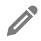 What does HIV do to the immune system?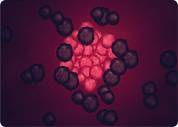 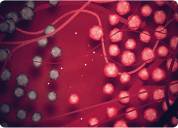 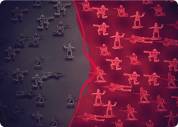 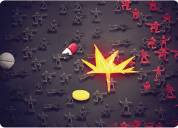 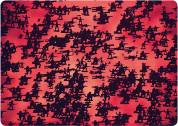 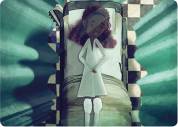 